PLAN RATUNKOWY NURKOWISKA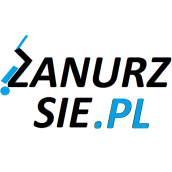 RZEKA CZARNA HAŃCZA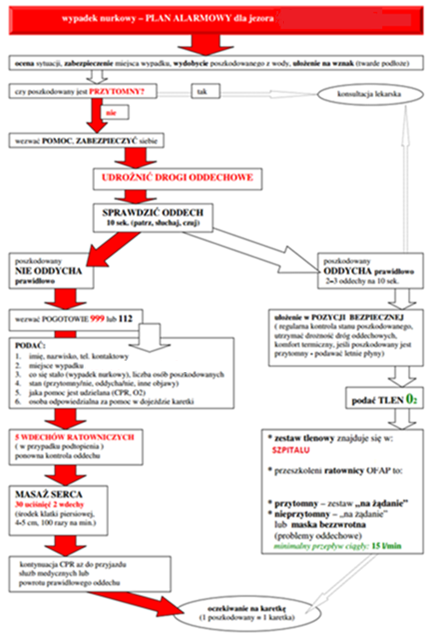 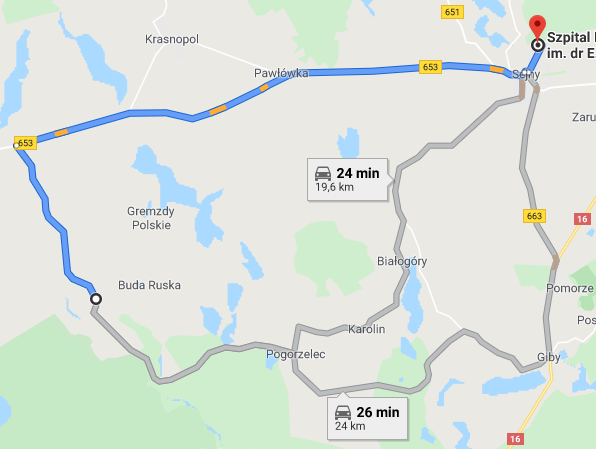 TELEFONY ALARMOWE:PLAN UTWORZONY 17.12.2019r.  - PRZED NURKOWANIEM NALEŻY POTWIERDZIĆ DANEZANURZSIE.PLPortal tworzony przez nurków dla nurkówkontakt@zanurzsie.pl, 506-687-199, www.zanurzsie.plSZPITAL11287 517 23 14ul. Rittlera Edwarda 1, 16-500 Sejny19,5km/18minSTRAŻ POŻARNA99887 516 38 31ul. Strażacka 2, 16-500 Sejny19km/18minPOLICJA99787 564 16 12Ul. 1 Maja 13, 16-500 Sejny 19km/19minKOMORA DEKOMPRESYJNA22 610 31 44Ul. Wołoska 137, Warszawa323km/233minLEKARZ DYŻURNY KRAJ22 831-34-40Od 16:00 do 8:00Lotnicze pogotowie Rat.22 22 99 999Ul. Konarskiego 6, Sejny - Lądowisko H02218km/19minDAN Polska58 622-51-63Od 8:00 do 15:00